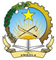 Mission Permanente de la République d’AngolaGenève40th UPR – TOGO24 January 2022 – 9hStatement of Angola 65/95Mr. President, Angola welcomes the delegation of Togo to this 3rd cycle of the UPR.     Angola commends Togo for its continuous and constructive cooperation with the HRC mechanisms in favour of the promotion and the protection of human rights in the framework of the UN system, as well as at the national level. We also take note of the steps taken to enable greater respect for human rights in the country since the last UPR process, particularly regarding statelessness and children exploitation.  In a constructive spirit, Angola recommends Togo the following:1) To consider introducing gender parity principle in the current review process of the Nationality Law aiming at reduction statelessness, 2) To provide specialized training on international human rights law to the judiciary sector, with a view to ensuring the harmonization and the implementation of international norms at the national level.Angola wishes Togo every success in this UPR. I thank you Mr. President.